Каргалинский сельский клуб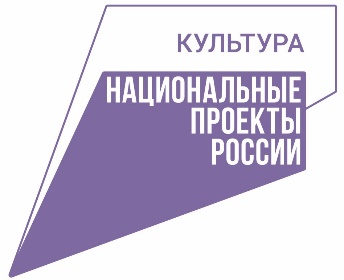 структурное подразделениеКрасносопкинского СДК филиал №10МБУК «Назаровский»РДКПоложение клуб по интересам  «Росинка»2022-23г.Руководитель:Патюк Е.В.д. Каргала2022-2023г.							Утверждаю							Директор МБУК «Назаровский РДК»							_________ Лопатина И.В.							«___» _________2022-23г.Положение о Клубе по интересам «Росинка»1.ОБЩИЕ ПОЛОЖЕНИЯ1.1. Настоящее Положение регулирует деятельность клуба по интересам «Росинка» Каргалинского сельского клуба Красносопкинского СДК филиала №10 Муниципального Бюджетного учреждения культуры «Назаровский районный Дом Культуры» (далее – МБУК «Назаровский РДК»).1.2. Клуб по интересам «Росинка» - добровольное объединение, образованное с целью организации общения молодёжи  Назаровского района в свободно время в культурно-досуговую деятельность, которую осуществляет руководитель коллектива.1.3. Клуб по интересам «Росинка» создан и функционирует на базе структурного подразделения Каргалинского сельского клуба Красносопкинского СДК филиала №10 МБУК «Назаровский РДК»1.4.  Клуб по интересам «Росинка» осуществляет свою деятельность в соответствии с нормативными документами МБУК «Назаровский РДК», с настоящим Положением.1.5.  Клуб по интересам «Росинка» может иметь свой девиз, эмблему.1.5. Встречи клуба проводятся один раз в неделю, во вторник с 17:00 часов, продолжительность одной встречи 2 часа, по заранее составленному плану работы на год.2. ЦЕЛИ И ЗАДАЧИ2.1. Создание клуба по интересам «Росинка» для молодёжи д. Каргала не менее 8 человек на базе структурного подразделения Каргалинского сельского клуба Красносопкинского СДК филиала №10, для организации культурного досуга и общения участников. 2.2. В своей деятельности клуб по интересам «Росинка» решает следующие задачи:организовывать встречи согласно плану работы на год в формах характерных для данного формирования (посиделки, встречи);вовлекать молодёжь д. Каргала в активную досуговую деятельность;создать условия для проведения досуговых встреч (сценарии, реквизиты, оформление, музыкальное сопровождение и т.д.); проводить культурно-досуговые мероприятия.3. ЧЛЕНСТВО В КОЛЛЕКТИВЕ3.1. Членами клуба по интересам является молодёжь Назаровского района, находящееся на территории д. Каргала.3.2. Приём в члены кружка, выход из него осуществляется на основе личного желания.3.3. Члены клуба по интересам имеют право:выступать с какой-либо инициативой;запрашивать и получать полную информацию о планах на год;обращаться к руководителю (заведующей структурным подразделением Каргалинского сельского клуба Красносопкинский СДК филиала №10 – МБУК «Назаровский РДК») кружка по любым вопросам, связанным с его деятельностью;3.4 Члены клуба по интересам «Росинка» обязаны:Соблюдать требования и инструкции по технике безопасности и охране труда, санитарные нормы и правила.4. СОДЕРЖАНИЕ ДЕЯТЕЛЬНОСТИ4.1. Клуб по интересам «Росинка» осуществляет свою деятельность на бесплатной добровольной основе.4.2. Досуговая деятельность в клубе «Росинка» предусматривает:проведение культурно-досуговых мероприятий: развлекательных, игровых, информационных и др.;предоставление возможности общения, обмена информацией в различных областях культуры, истории и т.д.;размещение текстовых отчётов с фотографиями о проведённых встречах клуба по интересам «Росинка» на страничке в Одноклассниках. ведение отчётной документации по каждой встрече (журнал учёта работы клубного формирования, фотоальбом, сценарии); организация итогового мероприятия по итогам года.5. РУКОВОДСТВО И КОНТРОЛЬ КЛУБНОГО ФОРМИРОВАНИЯ5.1. Всю полноту ответственности за своевременность и качество выполнения целей и задач, возложенных на клубное формирование, клуб по интересам «Росинка» настоящим Положением, несёт руководитель         Патюк Е.В.План развитияклуба по интересам «Росинка»Каргалинского сельского клубаструктурное подразделение Красносопкинского СДК филиал №10МБУК «Назаровский»РДКна 2022- 2023 годНаименование и форма мероприятияМесто проведенияДата Ответственное лицоСентябрьСентябрьСентябрьВводное занятие. Игры на развитие памяти и внимания. Игры с имитацией движений. Дыхательные упражнения. Игры на дыхание: «Листопад», «Одуванчик», «Песня ветра», «Вертушка». Игры для разогрева: «Кто любит шоколад», «Ёжики, Ёжики», «Рыбка»Каргалинский СК06.09.202213.09.202220.09.202227.09.2022Патюк Е.В.ОктябрьОктябрьОктябрьРепетиция: Артикуляция гимнастика, дыхательные упражнения. Небольшие практические упражнения на правильное постановку дыхания. Игры на развитие памяти и внимания: «Слушаем рисуем», «Прогулка в картинках», «Разрезанные картинки», «Опиши игрушку»Каргалинский СК04.10.202211.10.202218.10.202225.10.2022Патюк Е.В.НоябрьНоябрьНоябрьРепетиция: Артикуляция гимнастика, дыхательные упражнения. Небольшие практические упражнения на правильное постановку дыхания. Игры на развитие памяти и внимания: «Слушаем рисуем», «Прогулка в картинках», «Разрезанные картинки», «Опиши игрушку»Каргалинский СК01.11.202208.11.202215.11.202222.11.202229.11.2022Патюк Е.В.ДекабрьДекабрьДекабрьРепетиция: Артикуляция гимнастика, дыхательные упражнения. Небольшие практические упражнения на правильное постановку дыхания. Игры на развитие памяти и внимания: «Слушаем рисуем», «Прогулка в картинках», «Разрезанные картинки», «Опиши игрушку»Каргалинский СК06.12.202213.12.202220.12.202227.12.2022Патюк Е.В.ЯнварьЯнварьЯнварьРепетиция:Артикуляционная гимнастика, дыхательные упражнения.  Разыгрывание сценок: «Весёлые колядки», «Самый-самый студент». Участие в развлекательных программахКаргалинский СК03.01.202310.01.202317.01.202324.01.202331.01.2023Патюк Е.В.ФевральФевральФевральРепетиция:(Артикуляция гимнастика, дыхательные упражнения. Небольшие практические упражнения на правильное постановку дыхания. Игры на развитие памяти и внимания. Сценка «Солдат и самоволка». Сценка «Мама и дети»Участие в игровой программе «Есть такая профессия Родину защищать»Каргалинский СК07.02.202314.02.202321.02.202328.02.2023Патюк Е.В.МартМартМартРепетиция:(Артикуляция гимнастика, дыхательные упражнения. Небольшие практические упражнения на правильное постановку дыхания. Игры на развитие памяти и внимания.Сценка «Бабушки и внуки», «Мама и компьютер».Участие в концерте«Милые, добрые, нежные»Каргалинский СК07.03.202314.03.202321.03.202328.03.2023Патюк Е.В.АпрельАпрельАпрельРепетиция:(Артикуляция гимнастика, дыхательные упражнения. Небольшие практические упражнения на правильное постановку дыхания. Игры на развитие памяти и внимания.Сценки «Солдатская песня»,«Был такой парень»Каргалинский СК04.04.202311.04.202318.04.202325.04.2023Патюк Е.В.МайМайМайРепетиция:Артикуляция гимнастика, дыхательные упражнения. Небольшие практические упражнения на правильное постановку дыхания. Игры на развитие памяти и внимания: «Слушаем рисуем», «Прогулка в картинках», «Разрезанные картинки», «Опиши игрушку»Сценка «У костра»Сценка «На привале»Участие в мероприятии «Праздник Победы»Каргалинский СК02.05.202309.05.202316.05.202323.05.202331.05.2023Патюк Е.В.